﻿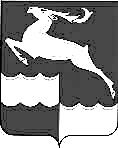 АДМИНИСТРАЦИЯ НЕДОКУРСКОГО СЕЛЬСОВЕТА КЕЖЕМСКОГО РАЙОНА КРАСНОЯРСКОГО КРАЯПОСТАНОВЛЕНИЕОБ УТВЕРЖДЕНИИ АНАЛИЗА ФИНАНСОВЫХ, ЭКОНОМИЧЕСКИХ, СОЦИАЛЬНЫХ И ИНЫХ ПОКАЗАТЕЛЕЙ РАЗВИТИЯ МАЛОГО И СРЕДНЕГО ПРЕДПРИНИМАТЕЛЬСТВА И ЭФФЕКТИВНОСТИ ПРИМЕНЕНИЯ МЕР ПО ЕГО РАЗВИТИЮ НА ТЕРРИТОРИИ НЕДОКУРСКОГО СЕЛЬСОВЕТА ПО ИТОГАМ 2021-2022 ГОДОВВ соответствии с частями 1, 3 статьи 14 Федерального закона                         от 0610.2003 № 131-ФЗ «Об общих принципах организации местного самоуправления в Российской Федерации», статьями 11, 19 Федерального закона от 24.07.2007 № 209-ФЗ «О развитии малого и среднего предпринимательства в Российской Федерации», руководствуясь                      Уставом Недокурского сельсовета Кежемского района Красноярского края, ПОСТАНОВЛЯЮ:1. Утвердить анализ финансовых, экономических, социальных и иных показателей развития малого и среднего предпринимательства и эффективности применения мер по его развитию на территории Недокурского сельсовета по итогам 2021-2022 годов согласно Приложению к настоящему Постановлению. 2. Опубликовать настоящее Постановление в газете «Недокурская газета», а также – разместить на официальном сайте в                        информационно-телекоммуникационной сети «Интернет».3. Настоящее Постановление вступает в силу  с момента подписания.4. Контроль за исполнением настоящего Постановления оставляю за собой.Приложение к Постановлению администрации Недокурского сельсовета от 11 апреля 2023 гАНАЛИЗ ФИНАНСОВЫХ, ЭКОНОМИЧЕСКИХ, СОЦИАЛЬНЫХ И ИНЫХ ПОКАЗАТЕЛЕЙ РАЗВИТИЯ МАЛОГО И СРЕДНЕГО ПРЕДПРИНИМАТЕЛЬСТВА И ЭФФЕКТИВНОСТИ ПРИМЕНЕНИЯ МЕР ПО ЕГО РАЗВИТИЮ НА ТЕРРИТОРИИ НЕДОКУРСКОГО СЕЛЬСОВЕТА ПО ИТОГАМ 2021-2022 ГОДОВНастоящий анализ подготовлен в рамках реализации администрацией Недокурского сельсовета полномочий, закрепленных частями 1, 3 статьи 14 Федерального закона от 0610.2003 № 131-ФЗ «Об общих принципах организации местного самоуправления в Российской Федерации», статьей 11, Федерального закона от 24.07.2007 № 209-ФЗ «О развитии малого и среднего предпринимательства в Российской Федерации».Структура малых предприятий на территории Недокурского сельсовета в 2021-2022 годах не изменилась.На момент подготовки настоящего анализа на территории Недокурского сельсовета зарегистрировано:- 2 индивидуальных предпринимателей:Сычева М.Д- смешанная розничная торговля,Кривец И.В.- смешанная розничная торговля,ИП Булгаков И.В. Глава крестьянского(фермерского) х-ва,	ООО «Леспрофиль»-лесозаготовки,	ООО «Лесная звезда»-лесозаготовки,	ООО «Ива-лес»-лесозаготовки,         ООО ПКП «Бизнес»-лесозаготовки,	ООО «Рампет»-лесозаготовки,	ООО «Абик»-лесопиление, Всех предпринимателей администрация Недокурского сельсовета  знакомит с изменением законодательства и возможности участия в программахНа развитие предпринимательства на территории Недокурского сельсовета серьезное влияние оказывают существующая экономическая ситуация и связанные с ней общие проблемы, а также – специфические присущие непосредственно муниципальному образованию проблемы.Среди общих проблем превалируют: - низкая доступность кредитных ресурсов при недостаточности собственного стартового капитала; - высокая стоимость заемных средств, привлекаемых субъектами малого и среднего предпринимательства для осуществления хозяйственной деятельности; - низкая предпринимательская активность молодежи.Специфическими, присущими муниципальному образованию проблемами являются:-  транспортная труднодоступность территории  расположения муниципального образования, существенно удорожающая ввоз на территорию отдельных видов продукции, в связи с чем ее реализация местными хозяйствующими субъектами становится последним невыгодной;- климатические условия, существующие на территории и препятствующие ведению отдельных видов хозяйственной деятельности;- дефицит квалифицированных кадров, недостаточный уровень профессиональной подготовки; - высокая дотационность местного бюджета и, как следствие - отсутствие реального финансирования муниципальных программ развития малого и среднего предпринимательства.С целью развития на территории малого и среднего предпринимательства в 2021-2022 годах: Знакомили с государственными программами и рассказывали о возможности участия в программах.Перспективы развития: - развитие сферы бытового обслуживания, на сегодняшний день  отсутствует;- ориентация органами местного самоуправления субъектов предпринимательства не только на совместное выживание, но и на реализацию направлений социально-экономического развития муниципального образования.11 апреля 2023п. Недокура№ 30-пГлава Недокурского сельсовета В.И.Просовая